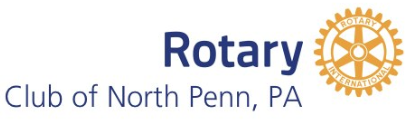 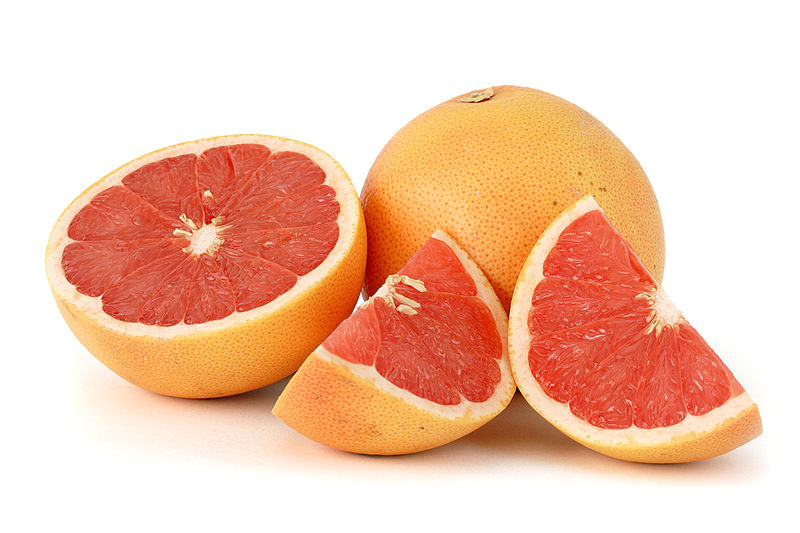 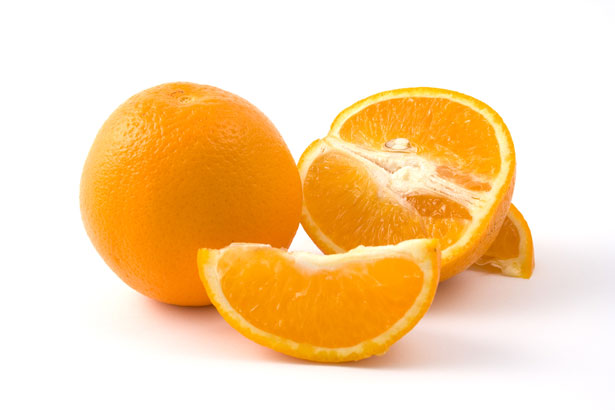 ANNUAL HOLIDAY CITRUS SALE 2015Exceptional fresh fruit from Texas!  Choose from sweet oranges or grapefruitRuby Red Grapefruit, 20 lb. Box……………$20.00Navel Oranges, 20 lb. Box…………………..	$20.00PLACE ORDERS no later than:  NOVEMBER 20th,  2015(see order form below)   PRE PAYMENT REQUIREDPICK UP ORDER at  Clyde S. Walton warehouse / 400 S. Broad St Lansdale, PA  on Saturday, December 12th  8am – 12pm Questions? Call Sam Dugan 215-230-2876  email: samuel.dugan@wellsfargoadvisors.com*************************************************DETACH AND USE THIS ORDER FORMDate:  ________________________	Name of Purchaser:________________________________________Address: _______________________________________ Phone: _____________________Ordering:  _______boxes of Ruby Red Grapefruit @ $20.00 per box   $ _______________                 ______ boxes of Navel Oranges         @ $20.00 per box  $  _______________						Total Amount Enclosed $ _______________Payment is required with the order. Checks shall be made payable to the Rotary Club of North Penn.  To assure delivery, submit orders with payment by November 20th  TO: Sam Dugan, 143 Pinecrest Lane, Lansdale, PA 19446    